УДК  696.6:621ИСПОЛЬЗОВАНИЕ  АЛГОРИТМА ИНСТРУМЕНТАЛЬНЫХ ОБСЛЕДОВАНИЙ КАЧЕСТВА НАПРЯЖЕНИЯ ПРИ  ПОДГОТОВКЕ  ЭНЕРГОАУДИТОРАЛогачева Е.А., к.т.н., доцент,Жданов В.Г., к.т.н., доцентФедеральный закон  № 261-ФЗ «Об энергосбережении и о повышении энергетической эффективности…» явился началом массового проведения энергетических обследований потребления топливно-энергетических ресурсов различными предприятиями. В рамках реализации закона об энергосбережении для проведения энергетических обследований срочно понадобились  энергоаудиторы, целенаправленно подготовкой которых, до этого времени, никто в стране не занимался. Очевидно, что энергоаудиторской деятельностью могут  заниматься специалисты с высшим  электротехническим образованием, способные освоить новейшие методики энергетических измерений, подготовленные к работе с современным измерительным оборудованием. Ставропольское представительство Московского института повышения квалификации руководящих работников и специалистов ТЭК России представило программу краткосрочного обучения «Проведение энергетических обследований с целью повышения  энергетической эффективности и энергосбережения». Программа рассчитана на 72 часа. Разработкой и реализацией программы занимались ведущие преподаватели электроэнергетических факультетов Северокавказского Федерального университета, Ставропольского государственного аграрного университета.Основой создания курса «Проведение энергетических обследований с целью повышения  энергетической эффективности и энергосбережения» являются законодательные акты, научно-техническая и справочная литература,  научные разработки ведущих ученых. Целью учебного курса является: формирование у слушателей целостной системы теоретических знаний и практических навыков организации работ по проведению энергетических обследований  для повышения энергетической эффективности и ресурсосбережения предприятий, организаций и учреждений.Для достижения поставленной цели ставятся следующие задачи:- повышение культуры энергопотребления;  - изучение российской нормативно-законодательной базы в области ресурсосбережения;-  изучение международных стандартов в области энергоаудита;- изучение методик проведения энергетических обследований предприятий;- мониторинг использования энергетических ресурсов предприятия для  получения конкретных данных;- оценка состояния системы нормирования энергопотребления; - проверка энергетических балансов;- выявление потенциала энергосбережения;- разработка мероприятий по энергосбережению. Рисунок 1. Алгоритм оценки качественных показателей электроэнергии объекта.Результаты инструментального обследования являются исходным материалом для анализа эффективности энергоиспользования объекта. Итогом является энергетический паспорт объекта и технический отчет предприятий, разрабатывается  программа энергосбережения.ЛИТЕРАТУРАЛогачева, Е.А. Опыт создания лаборатории энергоаудита на электроэнергетическом факультете Ставропольского государственного аграрного университета. / Е.А. Логачева, В.Г. Жданов // Вестник АПК Ставрополья.  2012.№4(8).С.57– 61.Атанов И.В. Энергоаудит проводят студенты/ И.В. Атанов, Е.А. Логачева, В.Г. Жданов  // Сельский механизатор.  2011. № 12. Жданов, В.Г. Инфракрасная диагностика объектов с использованием тепловизора. / В.Г. Жданов, Е.А. Логачева, Ю.В. Шевякин// // Методы и средства повышения эффективности технологических процессов в АПК: Сборник научных статей по материалам Международной научно-практической конференции (г. Ставрополь, 23-24 апреля 2013 г.). –  Ставрополь : АГРУС, 2013. – с.129 – 132.В соответствии c Приказом Министерства энергетики России №182 от 19.04.2010г. результатами энергетического обследования должны стать разработка энергетического паспорта объекта, а также технический отчет и программа энергосбережения.Содержание энергетических обследований можно разделить на два этапа.  Первый  этап - сбор документальной информации. Второй - инструментальные обследования объекта. Инструментальные обследования необходимы для получения недостающей информации, которая необходима для всеобъемлющей оценки эффективности использования потребляемых энергоносителей. Одним из направлений энергетических обследований является оценка качества напряжения в системе  электроснабжения.Для оценки качественных параметров производится составление или запись групповых или  индивидуальных графиков нагрузки. Графики  позволяют определить загруженность электроприемников потребителей, их использование в определенных временных интервалах, коэффициент мощности нагрузок. Групповые графики нагрузки необходимы для анализа эффективности использования электроэнергии.  Определяется характер изменения активной, реактивной и полной мощностей нагрузок в течение суток, средние и максимальные значения нагрузок, среднесуточный коэффициент мощности, коэффициент использования. Для записи больших объемов данных могут быть использованы анализаторы электропотребления. В настоящее время  электротехнический рынок представляет широкий спектр анализаторов электропотребления преимущественно европейских производителей.      Обязательное условие при использовании анализатора в России – наличие сертификата Госстандарта. Разработаны специальные методики регистрации параметров электроприемников. Продолжительность регистрации графиков нагрузок находится в зависимости от цели обследования. В процессе обучения энергоаудиторов, в процессе деятельности на конкретном объекте содержание энергетических обследований можно представить в виде алгоритма (рисунок 1). Алгоритм позволяет понять цели и задачи обследований. Алгоритм является  аналогом типовой инструкции, предписывающей выполнение определенных действий, помогает избежать ошибки, экономит время при выполнении одинаковых замеров. 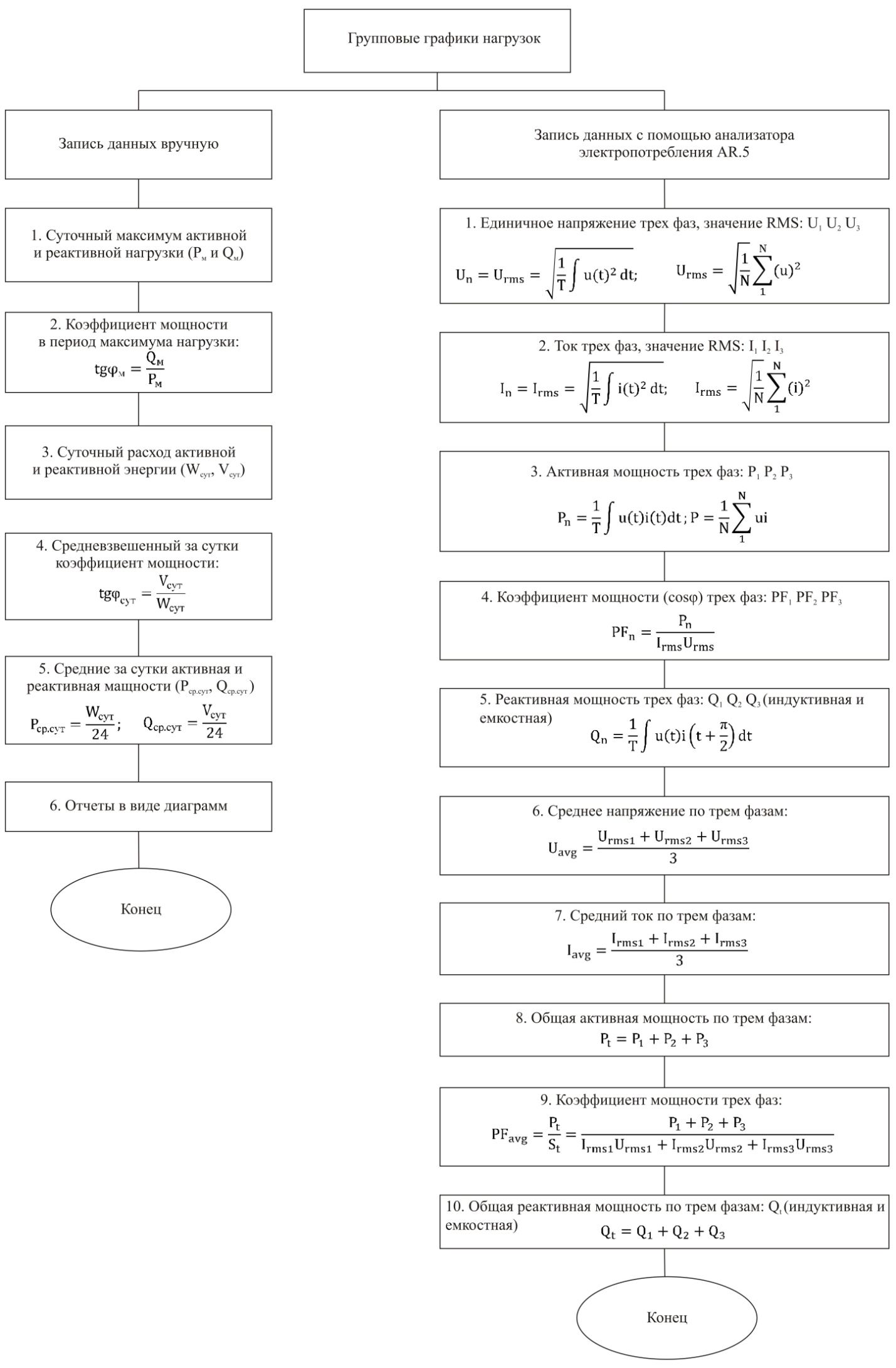 